Pielikums Nr.3“Mazgātuve”, Braslavas pagasts, kadastra apzīmējums 6644 004 0222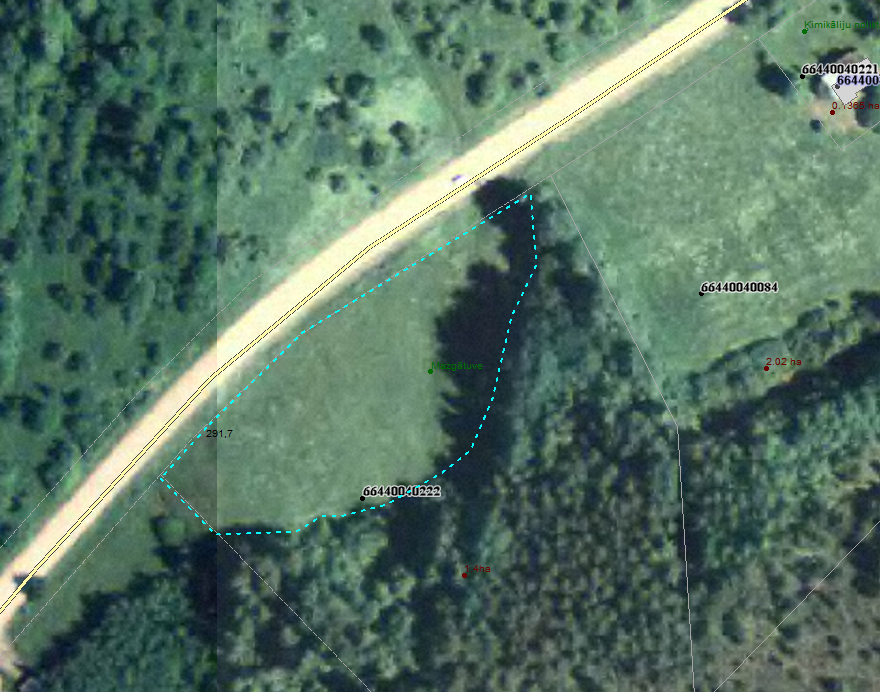 Sagatavoja: G.Meļķe-Kažoka